Materialanhang Station „Auf die Reste – fertig – los!“ 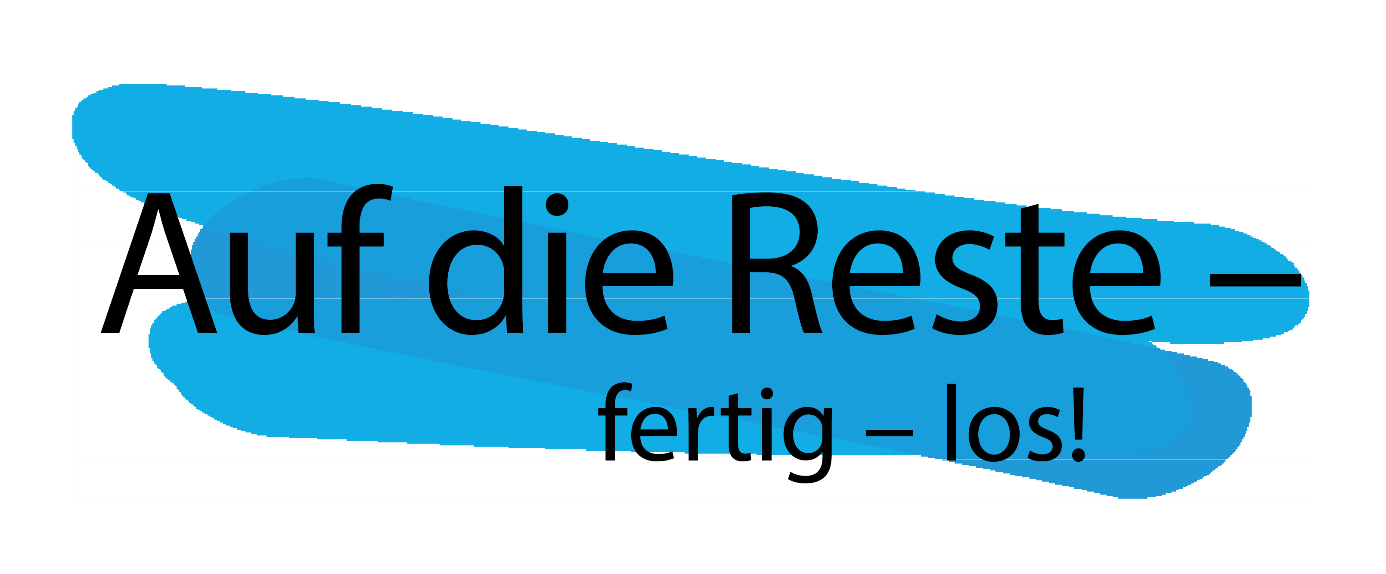 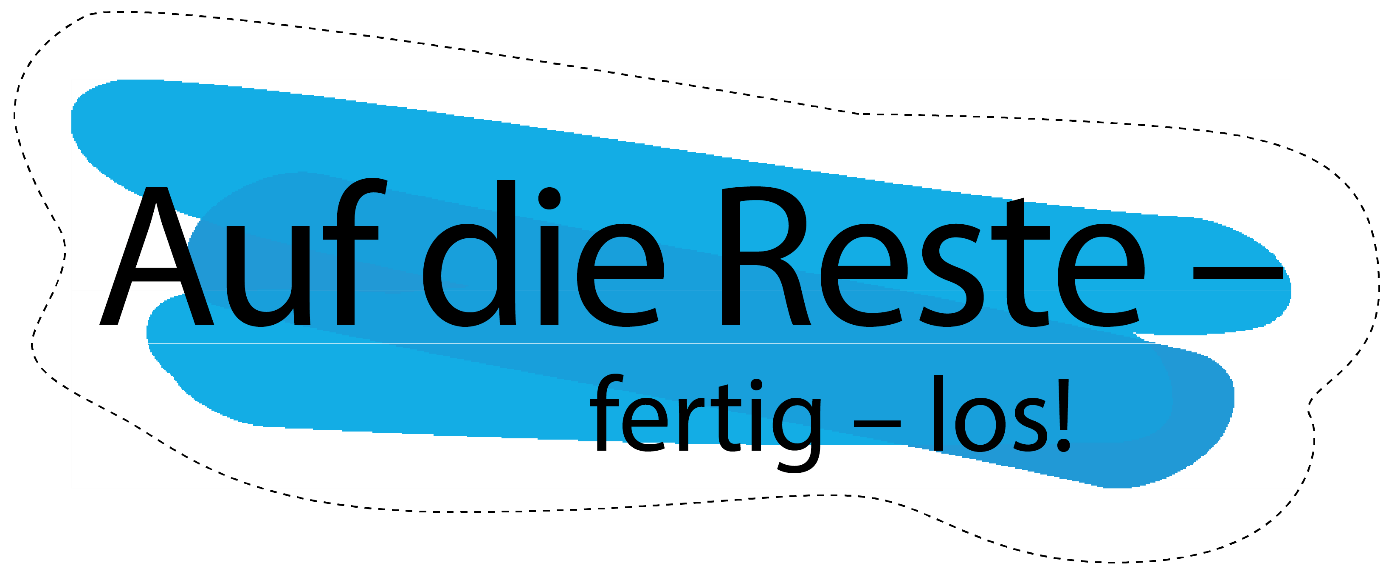 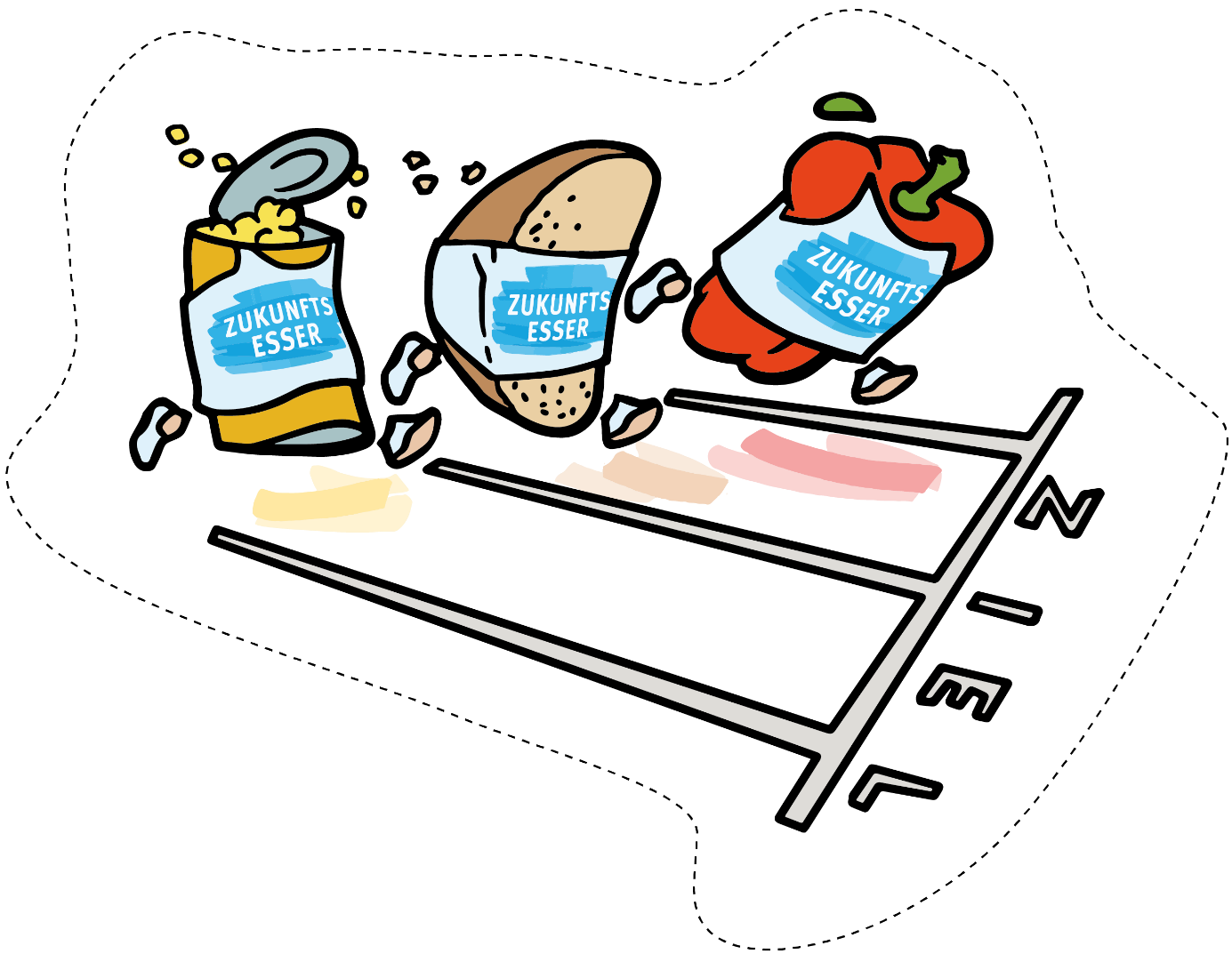 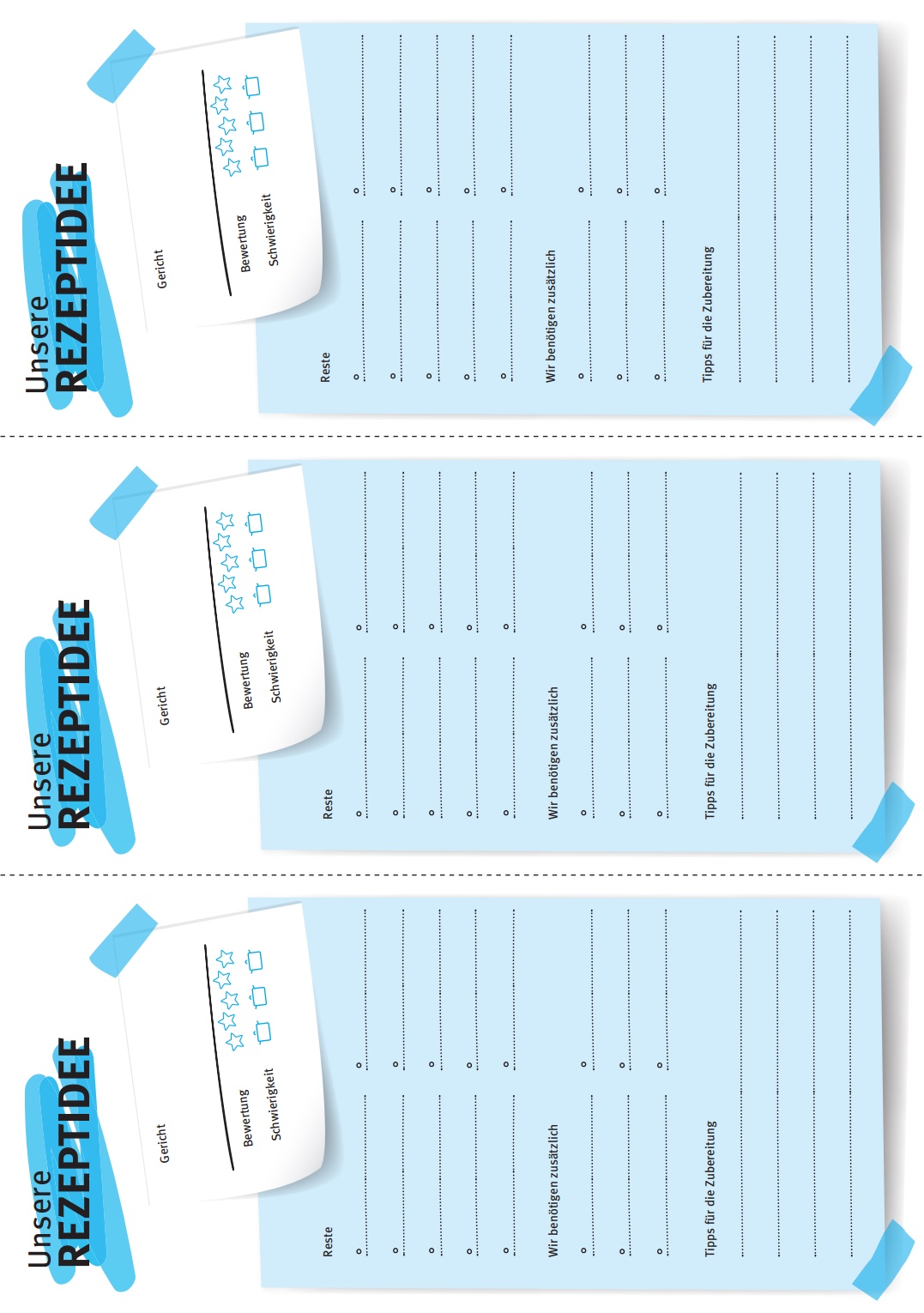 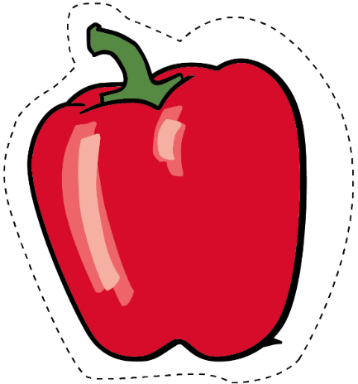 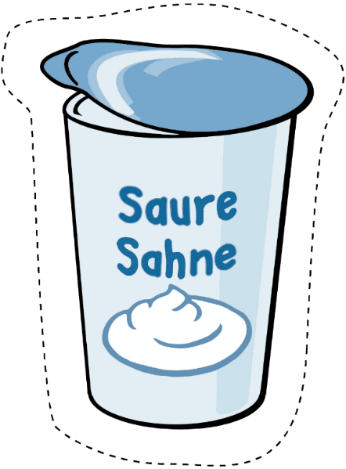 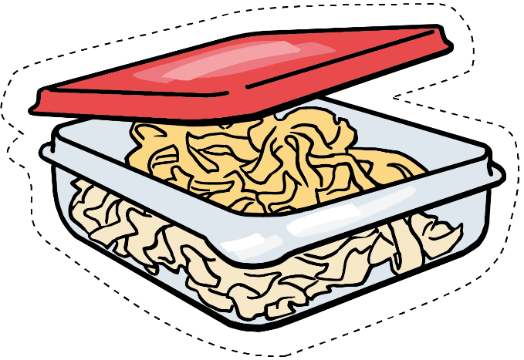 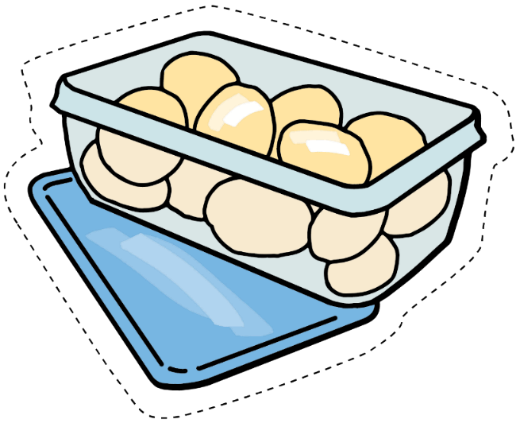 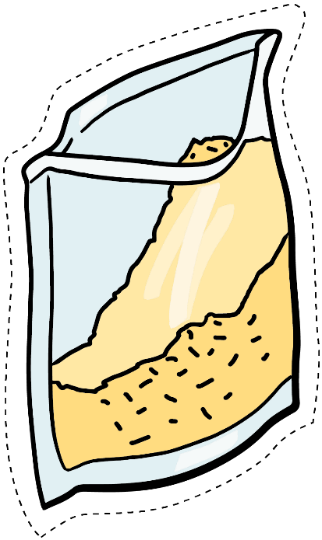 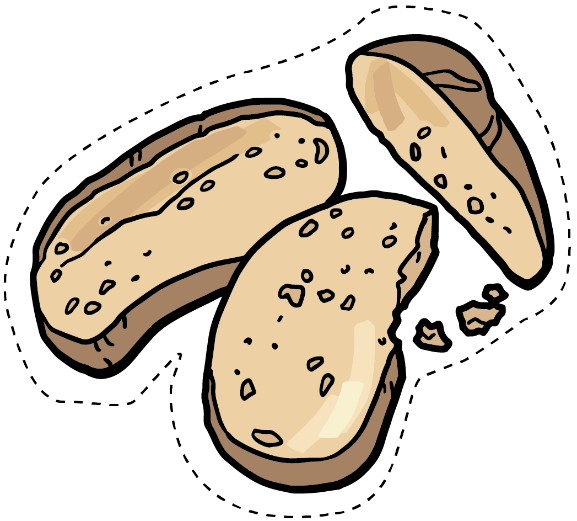 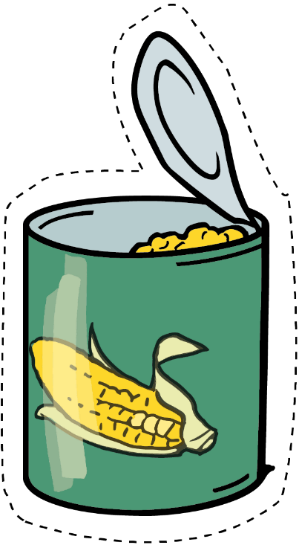 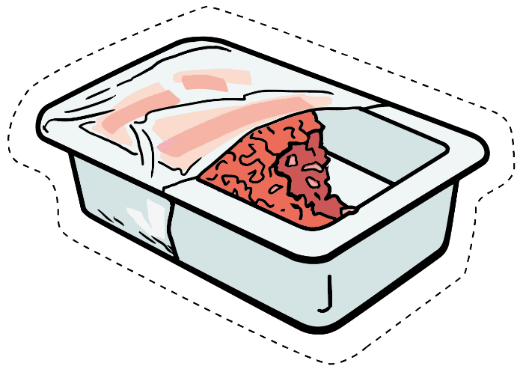 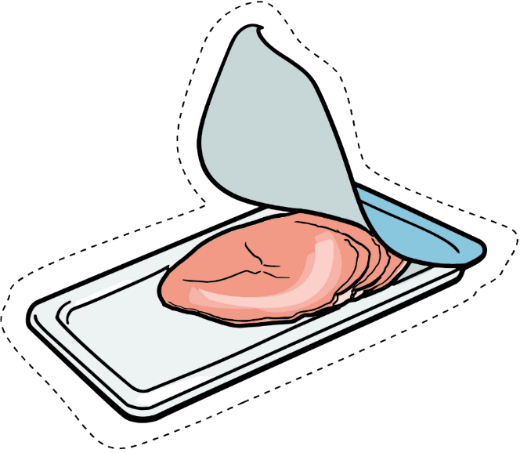 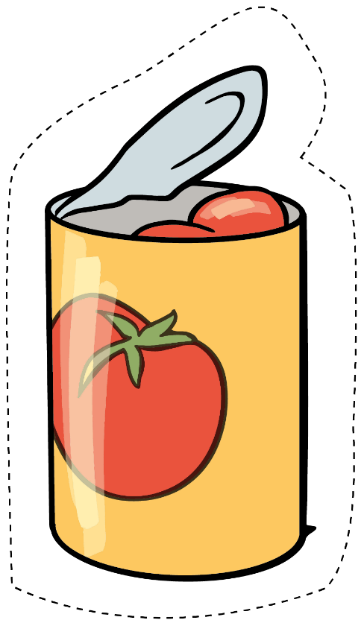 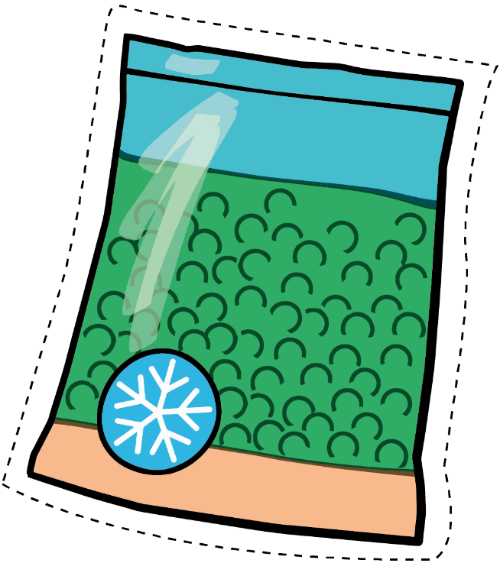 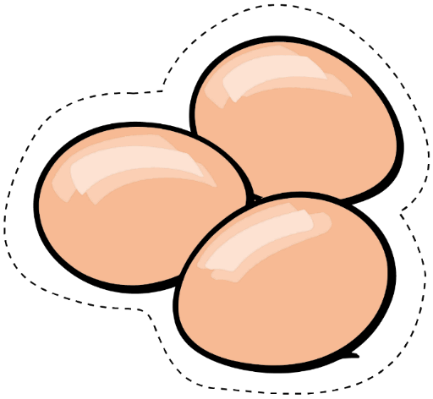 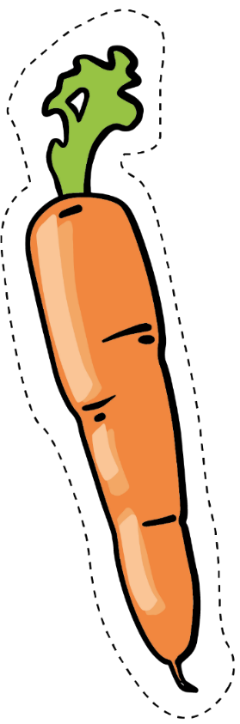 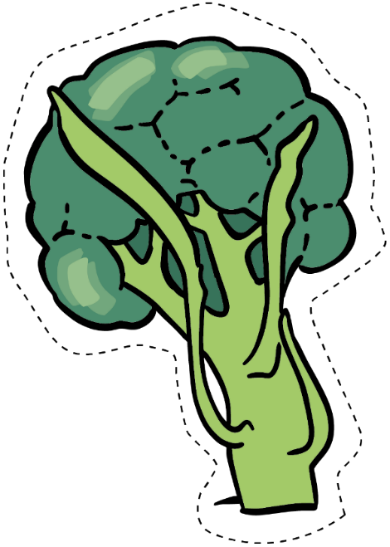 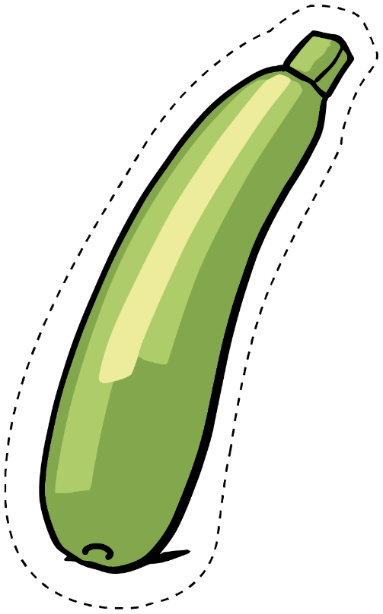 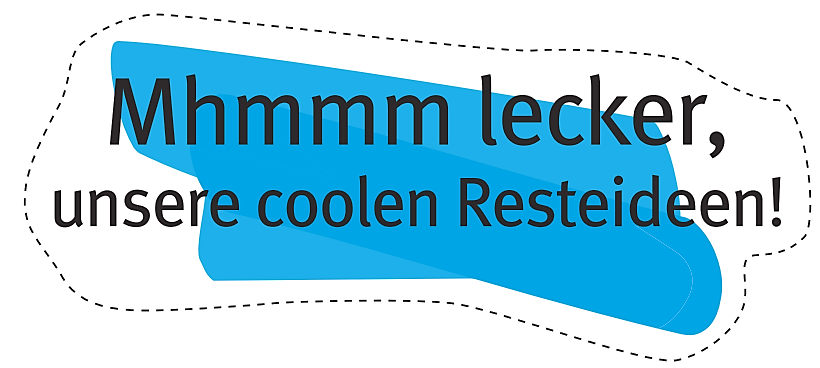 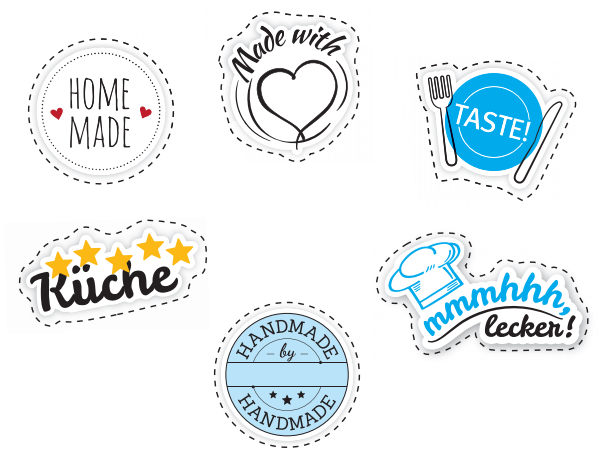 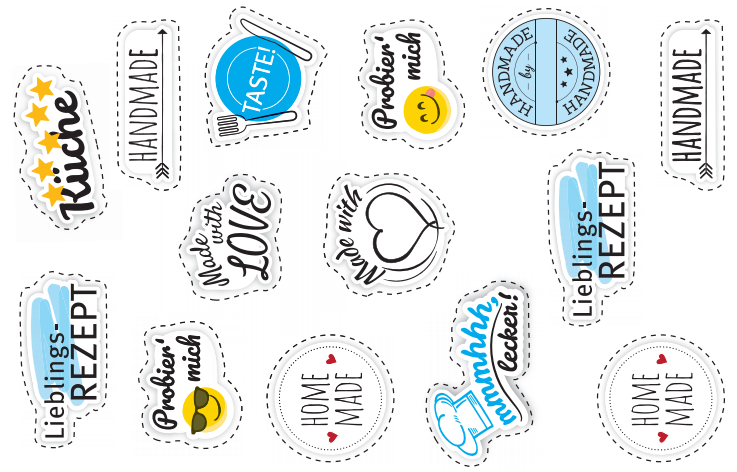 